VEDTÆGT FORFORBUNDET KOMMUNIKATION OG SPROG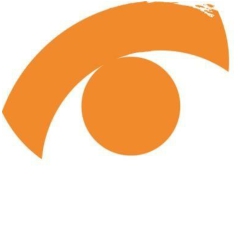 2017Revideret på repræsentantskabsmødet den 11. november 2017INDHOLDSFORTEGNELSEI. NAVN	3II. FORMÅL	3III. MEDLEMMER	4Medlemskategorier	4Medlemsrettigheder	6Medlemspligter	7Eksklusion	8IV. LEDELSE	9Repræsentantskabet	9Hovedbestyrelsen	10Forbundsformand	10Tegningsregel	10Administrationsaftaler	11Forhandlingsregler	11Urafstemning	12V. MEDLEMSAKTIVITETER	12Regioner	12Aktivitetsgrupper	13Virksomhedsklubber	13Tillidsvalgte	13Studenterorganisation	14VI. ØKONOMI OG REVISION	14VII. VEDTÆGT	14VIII. FORBUNDETS OPLØSNING	15IX. KRAFTTRÆDEN	15BILAG	16BILAG 1 REGLER OM FORBUNDETS LEDELSE OG STRUKTUR	16BILAG 2 VALGREGLER	20BILAG 3 ØKONIMISK STØTTE OG KOMPENSATION, DRIFTSTILSKUD OG AKTIVITETSTILSKUD	23BILAG 4 A. STANDARDVEDTÆGT FOR KLUBBER	27BILAG 4 B STANDARDVEDTÆGT FOR REGIONER	30BILAG 5 STANDARDVEDTÆGT FOR STUDENTERORGANISATIONER	33I. NAVN§ 1. Forbundets navn er Forbundet Kommunikation og Sprog. Stk. 2. Forbundets hjemsted er Københavns Kommune.Stk. 3. Repræsentantskabet kan beslutte at benytte særskilte betegnelser, navne og varemærker for forbundet, dets afdelinger og anden virksomhed.II. FORMÅL§ 2. Forbundets formål er på partipolitisk uafhængigt grundlag at varetage medlemmernes faglige, økonomiske, sociale og uddannelsesmæssige interesser.Stk. 2. Forbundets formål søges opnået blandt andet ved at: -   være samlende organ for medlemmernes fagområder-   repræsentere medlemmerne i faglige, økonomiske, sociale oguddannelsesmæssige spørgsmål-   yde medlemmerne forhandlingsmæssig, juridisk og karrieremæssigbistand-   indgå overenskomster og aftaler om medlemmernes løn- ogansættelsesforhold, ophavsrettigheder mv.-   udbrede kendskabet til medlemmernes fagområder -   formidle relevant information til medlemmerne.§ 3. Repræsentantskabet kan med to tredjedeles flertal træffe beslutning om forbundets tilslutning til nationale og internationale faglige hovedorganisationer.Stk. 2. Repræsentantskabet kan indgå aftaler med andre lønmodtagerorganisationer, herunder hovedorganisationer, og med organisationer for studerende med henblik på at varetage forbundets formål.Stk. 3. Hovedbestyrelsen kan indgå aftaler om grænsedragning med andre organisationer, herunder aftaler om grænsedragning mellem organisationernes virksomhedsområder og medlemmer.III. MEDLEMMER§ 4. Som medlemmer kan optages personer med en videregående uddannelse med et væsentligt indhold af kommunikative, sproglige og markedsføringsmæssige fag. Optagelse på baggrund af udenlandsk uddannelse forudsætter arbejde eller bopæl i Danmark.Stk. 2. Som medlem kan optages enhver, der ved en dansk læreanstalt er tilmeldt et studium, som kan afsluttes med en eksamen, der giver adgang til optagelse i henhold til stk. 1.Stk. 3. Danske studerende ved videregående uddannelsesinstitutioner i udlandet kan optages som medlem af forbundet.§ 5. Personer, der ikke har eksamen som nævnt i stk. 1, kan optages som medlemmer, når deres forhold med hensyn til kvalifikationer og/eller ansættelsesvilkår begrunder dette.§ 6. Medlemskab af anden faglig organisation er ikke foreneligt med medlemskab af forbundet. Hovedbestyrelsen kan dispensere fra bestemmelsen.§ 7. Tvivlsspørgsmål vedrørende medlemskab af forbundet afgøres af Hovedbestyrelsen. Hovedbestyrelsens afgørelse kan ankes til Repræsentantskabet.MedlemskategorierAktive§ 8. Følgende medlemmer er aktive medlemmer af forbundet:-   Medlemmer i beskæftigelse eller medlemmer, der er ledige og søgerbeskæftigelse som lønmodtagere, jf. dog § 12 stk. 1.-   Selvstændige med lønmodtagerlignende beskæftigelse, jf. dog § 12stk. 1.-   Medlemmer ansat efter særlige regler for ansatte i mellemstatslige eller overstatslige organisationer og institutioner eller tilsvarende, uanset om de bor i Danmark eller udlandet.-   Medlemmer, der er tilmeldt et studium ved en optagelsesberettigende uddannelse, jf. § 9, og er i varig beskæftigelse.-   Medlemmer, der modtager efterløn, pension fra kollektiv eller individuel pensionsordning, førtids- eller folkepension eller tilsvarende ydelse, jf. § 10, og er i varig beskæftigelse.Studerende§ 9. Medlemmer, der er studerende og ikke er i varig beskæftigelse inden for kommunikation og sprog, er studentermedlemmer af forbundet.Stk. 2. Studentermedlemmer, der har bestået afgangseksamen, overgår til aktivt medlemskab, jf. § 8.Seniorer§ 10. Medlemmer, der modtager efterløn, pension fra kollektiv eller individuel pensionsordning, førtids- eller folkepension eller tilsvarende ydelser, er seniormedlemmer af forbundet.Æresmedlemmer§ 11. Repræsentantskabet kan beslutte at udnævne medlemmer til æresmedlemmer.Stk. 2. Æresmedlemmer betaler ikke kontingent og henføres i øvrigt til den medlemskategori, de tilhører.Passive§ 12. Følgende medlemmer er passive medlemmer af forbundet:Medlemmer, som forbundet foreløbigt eller endeligt har givet afkaldpå at repræsentere fagretligtMedlemmer, hvis ansættelsesforhold ikke er reguleret efter danskret, og som bor i udlandet, jf. dog § 8 stk. 1 -   Andre medlemmer end de i §§ 8-10 nævnte§ 13. Tvivl om, hvilken medlemskategori medlemmet tilhører, afgøres af Hovedbestyrelsen.MedlemsrettighederMedlemsbistand§ 14. Forbundet yder bistand til medlemmer, bortset fra passive, i sager til varetagelse af forbundets formål.Stk. 2. Forbundet varetager ikke medlemmers interesser i sager, der er opstået før tidspunktet for indmeldelsens ikrafttræden. Såfremt Hovedbestyrelsen finder, at der foreligger særlige omstændigheder,kan der gøres undtagelser herfra.Stk. 3. Forbundet yder ikke bistand til medlemmer i kontingentrestance, medmindre Hovedbestyrelsen træffer beslutning herom.Stk. 4. Forbundet yder ikke bistand i forbindelse med anlæggelse af sag ved andre staters domstole.Stk. 5. Repræsentantskabet kan fastsætte nærmere regler for bistand til medlemmer, hvis ansættelsesforhold er reguleret efter udenlandsk ret.Stemmeret og valgbarhed§ 15. Aktive medlemmer har stemmeret og er valgbare til forbundets organer.Stk. 2. Studentermedlemmer har stemmeret, dog ikke i spørgsmål, som vedrører overenskomst-, løn- og ansættelsesforhold og varsling af konflikt og finansiering af disse for aktive medlemmer.Stk. 3. Studerende er valgbare til forbundets organer, jf. § 25 stk. 2 og bilag 2 Valgregler.Stk. 4. Seniormedlemmer har stemmeret, dog ikke i spørgsmål, som vedrører overenskomst-, løn-og ansættelsesforhold og varsling af konflikt og finansiering af disse for aktive medlemmer.Stk. 5. Seniormedlemmer er valgbare til forbundets organer, jf. § 25 stk. 2 og bilag 2 Valgregler.Stk. 6. Passive medlemmer har ikke stemmeret og er ikke valgbare. Stk. 7. Ansatte i forbundet eller hertil knyttede virksomheder er ikke valgbare.Stk. 8. Kontingentrestance medfører tab af stemmeret og valgbarhedMedlemspligter§ 16. Medlemmet skal ved indmeldelsen give forbundet de nødvendige oplysninger til registrering af medlemskabet og forbundets varetagelse af medlemmets interesser.Stk. 2. Medlemmet skal meddele ændringer i oplysningerne, som afgives i henhold til stk. 1.Stk. 3. Forbundet skal i forbindelse med indmeldelsen underrettes om eventuelle konkrete sager, som den optagelsessøgende er bekendt med, kan opstå. Forbundet er berettiget til at tage forbehold med henblik på varetagelsen af medlemmets interesser i disse sager.Stk. 4. Medlemmerne overdrager en ikke-eksklusiv ret til forbundet til kollektiv forvaltning af ophavsret i kollektive forvaltningsorganer. Forbundet kan videregive mandatet til de relevante forvaltningsorganer, eventuelt til hovedorganisationer, som forbundet har indgået aftaler med.Stk. 5. Forbundet skal behandle medlemmets oplysninger som fortrolige, medmindre andet er nødvendigt  under  hensyn  til  opfyldelsen  af forbundets formål.§ 17 Medlemmerne har pligt til at efterkomme forbundets pålæg i forbindelse med lovlig arbejdskonflikt og til i øvrigt at iagttage god kollegial adfærd.Kontingent§ 18. Medlemmet skal betale kontingent som fastsat af Repræsentantskabet, jf. § 19 stk. 1, jf. dog § 11 og § 19 stk. 3.§ 19. Kontingent til dækning af forbundets drift fastsættes af Repræsentantskabet efter indstilling fra Hovedbestyrelsen. Kontingentet kan udskrives med forskellige beløb for forskellige medlemsgrupper.Stk. 2. Repræsentantskabet kan beslutte midlertidigt at opkræve ekstrakontingent af samtlige medlemmer eller visse medlemsgrupper, ligesom Repræsentantskabet kan beslutte at opkræve kontingent til dækning af omkostninger, der ligger ud over forbundets ordinære drift, for eksempel konfliktkontingent.Stk. 3. Når særlige forhold taler herfor, kan Hovedbestyrelsen for en begrænset periode bevilge medlemmer nedsættelse af eller fritagelse for kontingent.Stk. 4. Kontingentrestance ud over to måneder medfører automatisk udelukkelse af forbundet.Stk. 5. Fejl i forbindelse med kontingentindbetaling, som ikke skyldes forbundet, kan højst efterreguleres for en periode på tre måneder.§ 20. Kontingent til regioner og klubber mv. kan indeholdes i medlemskontingentet til forbundet og opkræves samlet.Indmeldelse og udmeldelse§ 21. Indmeldelse har først virkning for forbundet, når korrekt kontingentindbetaling er modtaget i forbundet.Stk. 2. Indmeldelse af medlemmer, som har fået bevilget fritagelse for kontingent, har virkning for forbundet, når indmeldelsen er registreret korrekt i forbundet.§ 22. Udmeldelse kan ske med virkning fra den førstkommendetremåneders opkrævningstermin efter udmeldelsesdatoen, henholdsvis1. marts, 1. juni, 1. september og 1. december.Stk. 2. Fra det tidspunkt, hvor der er varslet konflikt, kan udmeldelse kun ske med Hovedbestyrelsens samtykke.§ 23. Et medlem kan ikke ved udmeldelse af forbundet unddrage sig sådanne forpligtelser, som påhviler medlemmet på grund af forhold, der er opstået før medlemmets udtræden, herunder gæld, som forbundet har stiftet i forbindelse med faglige konflikter, jf. § 19 stk. 2 og § 33 stk. 1.Stk. 2. Et medlem kan ved udmeldelse af forbundet ikke gøre krav på nogen del af forbundets formue.Eksklusion§ 24. Et medlem, som:-   overtræder forbundets vedtægt eller bryder aftaler indgået afforbundet-   modarbejder forbundets formål-   ved sin virksomhed skader forbundets eller dets medlemmersanseelse,kan af Hovedbestyrelsen ekskluderes med øjeblikkelig virkning. Er forholdet af mindre alvorlig karakter, kan Hovedbestyrelsen i stedet udtrykke sin misbilligelse.Stk. 2. Hovedbestyrelsen kan beslutte at genoptage et ekskluderet medlem.Stk. 3. Det ekskluderede medlem kan indbringe sagen for Repræsentantskabet. Medlemmet har taleret på det repræsentantskabsmøde, hvor sagen behandles.IV. LEDELSERepræsentantskabet§ 25. Repræsentantskabet er forbundets højeste myndighed.Stk. 2. Repræsentantskabet består af 47 repræsentanter, som vælges for to år ad gangen. Regionerne, jf. § 36, vælger hver to medlemmer og to suppleanter blandt regionens aktive medlemmer til Repræsentantskabet. De øvrige 37 repræsentanter vælges ved urafstemning efter regler fastsat af Repræsentantskabet, jf. bilag 2 Valgregler, dog således at studentermedlemmerne kan vælge op til fire medlemmer og seniormedlemmerne et medlem tilRepræsentantskabet, jf. bilag 2 Valgregler.Stk. 3. Repræsentantskabet mødes ordinært en gang årligt i 4. kvartal. Stk. 4. Repræsentantskabet fastsætter en forretningsorden for sin virksomhed.Stk. 5. Øvrige forhold vedrørende Repræsentantskabets virksomhed fastlægges af Repræsentantskabet.Hovedbestyrelsen§ 26. Mellem repræsentantskabsmøderne varetager Hovedbestyrelsen ledelsen af forbundets virksomhed under ansvar over for Repræsentantskabet.Stk. 2. Hovedbestyrelsen består af forbundsformanden og yderligere otte medlemmer valgt for to år ad gangen af og blandt Repræsentantskabets medlemmer.Stk. 3. Hovedbestyrelsen fastsætter en forretningsorden for sin virksomhed.Forbundsformand§ 27. Forbundsformanden varetager den daglige ledelse af forbundet mellem Hovedbestyrelsens møder under ansvar over for Repræsentantskabet.Stk. 2. Stedfortræder for forbundsformanden er det medlem med længst samlet anciennitet i Hovedbestyrelsen. Hvis flere medlemmer har samme anciennitet, indtræder medlemmet med længst anciennitet i forbundet som stedfortræder for forbundsformanden.Stk. 3. Forbundsformanden repræsenterer sammen med direktøren forbundet udadtil og indadtil.Stk. 4. Øvrige vilkår for forbundsformandens virksomhed fastlægges af RepræsentantskabetDirektør§ 28. Direktøren forestår ledelsen af sekretariatet under ansvar over for Hovedbestyrelsen.Stk. 2. Direktøren ansættes af Hovedbestyrelsen efter indstilling fra forbundsformanden.Tegningsregel§ 29. Forbundet tegnes af forbundsformanden, direktøren eller et medlem af Hovedbestyrelsen – to i forening.Stk. 2. Hovedbestyrelsen kan meddele særskilt prokura.Administrationsaftaler§ 30. Forbundet kan påtage sig at styre og/eller administrere beslægtede organisationers virksomhed under hensyn til forbundets tarv og vedtægternes bestemmelser i øvrigt og at medvirke til etablering og drift af virksomheder, selskaber, fonde med videre, hvis formål og aktiviteter er overensstemmende med forbundets interesser.Forhandlingsregler§ 31. Forbundsformanden fører i samarbejde med direktøren forhandlinger for forbundet. Hovedbestyrelsen kan udpege yderligere medlemmer til et eller flere forhandlingsudvalg.Stk. 2. Hovedbestyrelsen kan indgå aftale med andre lønmodtagerorganisationer om i fællesskab at søge at opnå overenskomst og til i fællesskab at forny overenskomster.§ 32. Forslag om indgåelse og fornyelse af overenskomster skal afgøres ved urafstemning. Forslaget vedtages ved simpelt flertal. Ved afstemning om indgåelse eller fornyelse af overenskomst har kun den del af medlemmerne, som overenskomsten omfatter, stemmeret.Stk. 2. På private virksomheder/i organisationer, hvor forbundets medlemmer indgår i en virksomhedsklub eller en klub for akademikere, kan forslag om indgåelse og fornyelse af overenskomsten for den pågældende virksomhed/organisation dog afgøres på den måde, som foreskrives i klubbens vedtægter.Stk. 3. Repræsentantskabet kan med to tredjedeles flertal vedtage forslag om indgåelse og fornyelse af overenskomster, hvis det er åbenbart, at overenskomstforslaget grundet ekstraordinære omstændigheder ikke kan træde i kraft, hvis det skal vedtages ved urafstemning.§ 33. Repræsentantskabet kan iværksætte fagretlige aktioner, herunder afgive lovligt konfliktvarsel og individuelle eller kollektive opsigelsesvarsler for enkeltmedlemmer eller grupper af medlemmer med henblik på opnåelse eller fornyelse af overenskomst vedrørende løn- og ansættelsesforhold.Stk. 2. Beslutning efter stk. 1 kan ved konflikt af begrænset rækkevidde træffes af Hovedbestyrelsen.Stk. 3. Iværksættelse af fagretlige aktioner skal afgøres ved urafstemning blandt de medlemmer, der kan blive omfattet. Forslaget vedtages ved simpelt flertal.Stk. 4. Stk. 1, 2 og 3 kan fraviges ved aftaler efter § 31 stk. 2.Urafstemning§ 34. Repræsentantskabet kan beslutte at udsende en sag til afgørelseblandt medlemmerne ved hemmelig urafstemning.§ 35. Sager afgøres ved urafstemning ved simpelt flertal af de afgivnestemmer. Ugyldige og blanke stemmer optælles ikke. Nærmere reglerfor den enkelte urafstemning fastsættes af Repræsentantskabet, jf. bilag2 Valgregler.V. MEDLEMSAKTIVITETERRegioner§ 36. Forbundets aktive medlemmer, studentermedlemmer og seniormedlemmer bosat inden for et geografisk område udgør en region under forbundet.Stk. 2. Regionernes opgave er at varetage forbundets interesser i lokalområdet og i øvrigt at udføre de opgaver, som Repræsentantskabet henlægger til regionerne.Stk. 3. Den geografiske afgrænsning og nærmere vilkår for regionernes virksomhed og økonomi fastsættes af Repræsentantskabet, jf. bilag 1 Regler om forbundets ledelse og struktur og bilag 3 Økonomisk Støtte.Aktivitetsgrupper§ 37. Forbundets medlemmer kan danne aktivitetsgrupper med det formål at udvikle og udbyde aktiviteter inden for forbundets formål, jf. § 2.Stk. 2. Repræsentantskabet fastlægger de nærmere vilkår for aktivitetsgruppernes virksomhed og for den økonomiske støtte til aktivitetsgrupperne, jf. bilag 3 Økonomisk Støtte.Virksomhedsklubber§ 38. Forbundets medlemmer ansat på en virksomhed, i en virksomhedskoncern, inden for en branche eller inden for et overenskomstområde kan danne en klub under forbundet eller tilslutte sig en klub for de på virksomheden ansatte akademikere.Stk. 2. Klubbernes opgaver er inden for deres områder at varetage medlemmernes interesser.Stk. 3. På virksomheder, hvor der ikke dannes klubber, kan medlemmerne vælge en talsmand.Stk. 4. Repræsentantskabet fastlægger nærmere vilkår for klubbernes virksomhed, jf. bilag 3 Økonomisk Støtte.Tillidsvalgte§ 39. Repræsentantskabet fastsætter eventuelle honorarer og vederlag til tillidsvalgte.Stk. 2. Forbundet afholder efter regler fastsat af Repræsentantskabet udgifter til rejse, ophold og fortæring og tabt arbejdsfortjeneste for tillidsvalgte i forbindelse med deres virksomhed i forbundet, jf. bilag 3 Økonomisk Støtte.Stk. 3. Repræsentantskabet kan fastsætte tilsvarende regler for andre medlemmer, som udfører opgaver svarende til de tillidsvalgtes.§ 40. Hovedbestyrelsen fastsætter regler for kompensation for mistet lønindtægt til tillidsvalgte, som opsiges som følge af hvervet, og som ikke er omfattet af aftaler om tillidsrepræsentantbeskyttelse, jf. bilag 3 Økonomisk Støtte.Studenterorganisation§ 41. Repræsentantskabet kan beslutte at oprette en studenterorganisation til at varetage de studerendes interesser på studierne.Stk. 2. Organisation, struktur og øvrige vilkår for studenterorganisationens virke fastlægges af Repræsentantskabet.VI. ØKONOMI OG REVISION§ 42. Forbundets regnskabsår er kalenderåret.Stk. 2. Forbundets regnskab føres af sekretariatet. Stk. 3. Inden regnskabet forelægges til Repræsentantskabets godkendelse, skal det umiddelbart efter det enkelte regnskabsår være revideret af den valgte revision og underskrevet af Hovedbestyrelsen.§ 43. Den statsautoriserede revisor reviderer forbundets regnskaber i overensstemmelse med lovgivningens krav og under iagttagelse af god revisionsskik.Stk. 2. Repræsentantskabet vælger to kritiske revisorer, som udfører den kritiske revision.Stk. 3. Såvel den kritiske som den statsautoriserede revision har under deres revision adgang til alle regnskabsbilag og ret til at få alle oplysninger, som de udbeder sig til belysning af regnskabet fra forbundsformand, Hovedbestyrelse og sekretariat.VII. VEDTÆGT§ 44. Forslag til ændring af denne vedtægt kan fremsættes af Repræsentantskabet.Stk. 2. Til vedtagelse af vedtægtsændringer kræves, at et flertal af de afgivne stemmer ved en urafstemning blandt forbundets aktive medlemmer er for forslaget.Stk. 3. Tvivl om fortolkning af forbundets vedtægter afgøres af Repræsentantskabet.VIII. FORBUNDETS OPLØSNING§ 45. Forslag om forbundets opløsning skal vedtages på to af hinanden følgende repræsentantskabsmøder med mindst 14 og højst 60 dages mellemrum med mindst tre fjerdedeles flertal blandt samtlige repræsentanter. Endelig skal forslaget vedtages ved en efterfølgende urafstemning blandt forbundets aktive medlemmer med et flertal af de afgivne stemmer.Stk. 2. Hvis det vedtages at opløse Forbundet, beslutter Repræsentantskabet, hvordan forbundets midler skal anvendes, dog sådan, at det sikres, at forbundets forpligtelser over for personer, som oppebærer honorar eller løn fra forbundet, opfyldes.IX. KRAFTTRÆDEN§ 46. Denne vedtægt med tilhørende bilag er godkendt ved urafstemning 18. december 2017.Den erstatter vedtægten af 15. december 2016.BILAGBILAG 1 REGLER OM FORBUNDETS LEDELSE OG STRUKTURRepræsentantskabet§ 1. Repræsentantskabet består af 47 repræsentanter.Stk. 2. Regionerne vælger hver to repræsentanter og to suppleanter. Stk. 3. Studentermedlemmerne vælger op til fire repræsentanter af og blandt studentermedlemmerne ved skriftligt listevalg.Stk. 4. Seniormedlemmerne vælger en repræsentant af og blandt seniormedlemmerne ved skriftligt listevalg.Stk. 5. Aktive medlemmer vælger 32 repræsentanter ved skriftligt listevalg af og blandt de aktive medlemmer.Stk. 6. Repræsentanter og suppleanter vælges for to år.Stk. 7. Regler for valg af repræsentanter til Repræsentantskabet fremgår af bilag 2 Valgregler, som fastsættes af Repræsentantskabet. Stk. 8. Repræsentantskabet fastlægger selv sin dagsorden.Stk. 9. Repræsentantskabet indkaldes af forbundsformanden.§ 2. Repræsentantskabet skal indkaldes med mindst fire ugers varsel ved særskilt meddelelse til repræsentanterne. Samtidig med indkaldelsen udsendes dagsorden for repræsentantskabsmødet. Indkaldelsen og dagsorden offentliggøres over for forbundets medlemmer.§ 3. Repræsentantskabet er beslutningsdygtigt, når indkaldelse og dagsorden er bekendtgjort på lovlig måde og mindst halvdelen af de stemmeberettigede repræsentanter er til stede.§ 4. Dagsorden for ordinære repræsentantskabsmøder skal mindst indeholde følgende punkter:1.   Valg af dirigent2.   Beretning3.   Indkomne forslag4.   Godkendelse af regnskab og vedtagelse af budget5.   EventueltPå det konstituerende repræsentantskabsmøde suppleres dagsordenen med følgende punkter:6.   Valg af forbundsformand7.   Valg af otte medlemmer til Hovedbestyrelsen8.   Valg af tre suppleanter til Hovedbestyrelsen9.   Valg af to kritiske revisorer10.  Valg af en kritisk revisorsuppleant11.  Valg af statsautoriseret revisor12.  Fastsættelse af honorarer og vederlag til tillidsvalgteStk. 2. Forslag, der ønskes behandlet på repræsentantskabsmødet, skal være indsendt til sekretariatet senest tre uger før mødet.§ 5. Medlemmer af den afgående Hovedbestyrelse, som ikke er valgt til Repræsentantskabet, kan deltage i det konstituerende repræsentantskabsmøde med taleret uden stemmeret.Stk. 2. Medlemmer, som ikke er valgt til Repræsentantskabet, kan deltage i repræsentantskabsmøderne som observatører uden taleret. Stk. 3. Direktøren deltager i repræsentantskabsmøderne uden stemmeret, men med ret til at stille forslag.§ 6. Repræsentantskabets afgørelser træffes ved simpelt flertal, jf. dog forbundsvedtægten §§ 3 og 32 stk. 2. Stemmeafgivelse kan ikke ske ved fuldmagt.Ekstraordinært repræsentantskabsmøde§ 7. Ekstraordinært repræsentantskabsmøde kan indkaldes af forbundsformanden. Ekstraordinært repræsentantskabsmøde skal indkaldes, når Hovedbestyrelsen træffer beslutning herom eller en sjettedel af repræsentanterne eller mindst 60 medlemmer begærer det med angivelse af motiveret dagsorden.Stk. 2. Ekstraordinært repræsentantskabsmøde kan indkaldes med otte dages varsel ved særskilt meddelelse til repræsentanterne. Dagsordenen udsendes sammen med indkaldelsen.Stk. 3. På ekstraordinære repræsentantskabsmøder kan kun behandles spørgsmål, der er optaget på dagsordenen.Hovedbestyrelse§ 8. Hovedbestyrelsen ledes af forbundsformanden.Stk. 2. Direktøren deltager i hovedbestyrelsesmøder uden stemmeret, men med ret til at stille forslag.§ 9. Hovedbestyrelsen er beslutningsdygtig, når mødet i henhold til gældende forretningsorden er lovligt indkaldt og et flertal af medlemmerne er til stede, herunder forbundsformanden eller dennes stedfortræder, jf. § 14.§ 10. Beslutninger træffes ved almindelig stemmeflerhed blandt de tilstedeværende.Stk. 2. Beslutninger vedrørende Hovedbestyrelsens forretningsorden træffes dog af et flertal af den samlede Hovedbestyrelse.§ 11. Ansvarshavende redaktører udpeges af Hovedbestyrelsen.Forbundsformand§ 12. Andre tillidshverv i forbundet er uforenelige med hvervet somforbundsformand.§ 13. Forbundsformanden har ved fratræden krav på honorar og andet vederlag i én måned, såfremt varigheden af den forudgående formandsperiode har været op til seks måneder. Har den forudgående formandsperiode været op til tre år, ydes honorar og vederlag i tre måneder. Op til seks år ydes honorar og vederlag i fire måneder, op til ni år i fem måneder og ved mere end ni år i seks måneder.Stk. 2. Ydelsen udbetales fra udgangen af fratrædelsesmåneden og således, at der sker fradrag for indtægt erhvervet ved erhvervsmæssig beskæftigelse og hverv i perioden.§ 14. Som stedfortræder for forbundsformanden fungerer medlemmet med længst samlet anciennitet i Hovedbestyrelsen. Hvis flere medlemmer har samme anciennitet, indtræder medlemmet med længst anciennitet i forbundet som stedfortræder for forbundsformanden.Stk. 2. Afgår forbundsformanden i valgperioden, fungerer stedfortræderen som forbundsformand, indtil førstkommende ordinære eller ekstraordinære repræsentantskabsmøde vælger forbundsformand. Stk. 3. Afgår den fungerende stedfortræder eller fungerer denne som forbundsformand, indtræder det medlem af Hovedbestyrelsen, som herefter har længst anciennitet.Regionerne§ 15. Regionernes opgaver er:•  at varetage forbundets interesser i lokalområdet•  at vælge to repræsentanter og to suppleanter blandt regionensaktive medlemmer til Repræsentantskabetog i øvrigt at udføre de opgaver, som Repræsentantskabet henlægger til regionerne.Stk. 2. Forbundet består af fem regioner, KS Sjælland, KS Fyn, KS Syddanmark, KS Midtjylland og KS Nordjylland.Stk. 3. Den geografiske afgrænsning følger af den til enhver tid gældende regionale inddeling af Danmark. Dog er Region Syddanmark opdelt i en Region Syd og en Region Fyn, og Region Sjælland og Region Hovedstaden er lagt sammen til en region, Region Sjælland. Regionernes geografiske afgrænsning fastlægges i øvrigt af Repræsentantskabet.Stk. 4. Regionerne virker i øvrigt i overensstemmelse med forbundets vedtægt og beslutninger truffet i henhold til denne og vedtægtens bilag 4B Standardvedtægt for regioner.BILAG 2 VALGREGLERValgudvalg og valgmetoder§ 1. Forbundets valgudvalg består af forbundets kritiske revisorer og forbundets direktør.Stk. 2. Valgudvalget har ansvaret for afholdelse af urafstemninger og valg til Repræsentantskabet, herunder betegnelsen for de opstillede lister, regler for anmeldelse af lister, regler for optagelse af indlæg i forbundets medier mv. og udarbejdelse af afstemningsmateriale.Stk. 3. Valgudvalgets afgørelser kan indbringes for Repræsentantskabet.Beslutningsdygtighed§ 2. Enhver forsamling i forbundet er beslutningsdygtig, hvis den er lovligt indkaldt og i øvrigt følger reglerne for den pågældende forsamling.Stk. 2. Der kan ikke stemmes ved fuldmagt, medmindre andet fremgår af vedtægten for den pågældende forsamling.Urafstemning§ 3. Når beslutning træffes ved urafstemning, sker dette ved simpelt flertal af de afgivne stemmer. Ugyldige og blanke stemmer optælles ikke.Valg af én person§ 4. Hvis der kun er opstillet én kandidat til en enkelt post, anses den pågældende for valgt uden afstemning.Stk. 2. Er der opstillet flere kandidater til en og samme post, stemmes der om samtlige kandidater, hvor hvert stemmeberettiget medlem af forsamlingen kan afgive en stemme. Den kandidat, der opnår flest stemmer, anses for valgt.Stk. 3. I tilfælde af stemmelighed blandt de kandidater, der har opnået flest stemmer, foretages omvalg blandt disse kandidater.Valg af flere personer ad gangen§ 5. Hvis der kun opstilles et antal kandidater svarende til de ledige poster, anses de pågældende for valgt uden afstemning. Stk. 2. Hvis der er opstillet flere kandidater end antallet af ledige poster, anses de kandidater, der har opnået flest stemmer, for valgt. Der skal afgives et antal stemmer svarende til antallet af de kandidater, der skal vælges.Valg til Repræsentantskabet§ 6. Hver region vælger på generalforsamlingen to repræsentanter og to suppleanter.Stk. 2. Studentermedlemmerne vælger op til fire medlemmer, og seniormedlemmerne vælger et medlem til Repræsentantskabet, jf. § 9 stk. 1.Stk. 3 Derudover vælger de aktive medlemmer 32 medlemmer af Repræsentantskabet, jf. § 9 stk. 1§ 7. Hovedbestyrelsen offentliggør senest 16. marts i et valgår, at der afholdes valg til Repræsentantskabet, og at lister, som ønsker opstilling, indsendes i overensstemmelse med bestemmelserne nedenfor.Stk. 2 Opstillingslister skal meddeles sekretariatet inden 15. september. Listerne offentliggøres 15. september.Stk. 3. Afstemning kan ske fra 15. oktober til sidste hverdag i oktober kl. 12.00. Resultatet af afstemningen meddeles første hverdag i november.Stk. 4. Det nyvalgte Repræsentantskab afholder første repræsentantskabsmøde senest 14 dage efter offentliggørelsen af valgresultatet.Lister§ 8. Forslag til lister kan fremsættes af et stemmeberettiget medlem (listeanmelder) på vegne af mindst 15 stemmeberettigede medlemmer, der med deres underskrift anbefaler opstillingen af den pågældende liste. De opstillede på en liste kan anbefale listen.§9. Repræsentanterne for henholdsvis aktive medlemmer, studenter- og seniormedlemmer vælges ved forholdstalsvalg*) på lister.Stk. 2. En liste kan indeholde et eller flere navne. Kandidaterne på en liste opstilles sideordnet. En person kan ikke opstilles på mere end én liste.Stk. 3. Ved valget kan to eller flere lister indgå valgforbund.Stk. 4. Hvert stemmeberettiget medlem kan afgive én stemme enten på en person eller på en liste.Stk. 5. Udtræder et listevalgt medlem af Repræsentantskabet i valgperioden, indtræder den næste på den pågældende liste for den resterende del af valgperioden. Har listen ikke flere kandidater på listen, vælger listen et andet medlem til at indtræde i Repræsentantskabet for den resterende del af valgperioden.Stk. 6. Listernes udgifter dækkes efter regning efter regler fastsat af Repræsentantskabet, jf. bilag 3 Økonomisk Støtte.*) Der henvises til Kristian Mogensen, Håndbog for dirigenter, kap. 26, Gad København 1992kBILAG 3 ØKONIMISK STØTTE OG KOMPENSATION, DRIFTSTILSKUD OG AKTIVITETSTILSKUDGodtgørelse af udgifter i forbindelse med virksomhed i forbundet§ 1. Udgifter til rejse, ophold og fortæring i forbindelse med tillidsvalgtes virksomhed i forbundet godtgøres efter regning efter regler fastlagt af Repræsentantskabet inden for nedenstående rammer. Stk. 2. Repræsentantskabet kan fastsætte tilsvarende regler for andre medlemmer, som udfører opgaver svarende til de tillidsvalgtes.Rejse§ 2. Der ydes dækning af de faktiske transportudgifter ved anvendelse af billigste offentlige transport, dog således at:-fly kan anvendes, når der herved opnås en væsentlig tidsbesparelse eller overnatning kan undgås-egen bil kan anvendes, når benyttelse af offentlige transportmidler er forbundet med væsentlig ulempe. Godtgørelse for kørsel i egen bil sker efter regler for tjenestemænd i staten, den lave takst-egen bil kan anvendes i stedet for billigste offentlige transportmiddel. Godtgørelse ydes da svarende til udgiften til billigste offentlige transport og kan ikke overstige godtgørelsen for kørsel i egen bil efter reglerne for tjenestemænd i staten, den lave takst.Ophold§ 3. Der ydes dækning for den faktiske udgift til et standard enkeltværelse på hotel. Som vejledende norm anvendes de for statens tjenestemænd gældende rådighedsbeløb tillagt 40 %. Udokumenterede udgifter til overnatning (privat indkvartering) dækkes efter reglerne for tjenestemænd i staten.Fortæring§ 4. Der ydes dækning for rimelige og nødvendige udgifter til måltider mv. i forbindelse med rejse eller ophold. Følgende beløb er vejledende: morgenmad 100 kr., frokost og aftensmad 180 kr.Godtgørelse for tabt arbejdsfortjeneste§ 5. Der ydes godtgørelse for dokumenteret tab af arbejdsindtægter i forbindelse med de tillidsvalgtes virksomhed i forbundet. Pension, ferietillæg eller andre lønafhængige ydelser kompenseres ikke.Økonomisk sikring i forbindelse med afskedigelse§ 6. Der ydes kompensation for tabt lønindtægt til tillidsvalgte, som afskediges som følge af den pågældendes tillidshverv.Stk. 2. Kompensationen ydes under forudsætning af, at den tillidsvalgte ikke er omfattet af aftaler om tillidsrepræsentantbeskyttelse.Stk. 3. Kompensationen ydes for enhver tabt løndel, herunder pension, feriegodtgørelse mv.Stk. 4. Hvis den afskedigede i perioden har indtægter fra arbejde inden for den pågældendes normale, hidtidige arbejdstid, modregnes disse i kompensationen. Kompensationen bortfalder helt fra det tidspunkt, hvor den afskedigede får anden fast ansættelse eller starter virksomhed som selvstændig.Stk. 5. Kompensationen kan normalt maksimalt ydes i seks måneder efter ophøret af virksomhedens lønudbetaling.Stk. 6. Forbundsformanden træffer afgørelse om udbetaling af kompensation. Afgørelsen kan indbringes for Hovedbestyrelsen, som træffer endelig afgørelse.Støtte til medlemsrettede aktiviteter§ 7. Forbundet støtter aktivitetsgruppernes, regionernes, klubbernes og studenterorganisationernes medlemsrettede aktiviteter i form afmøder, foredrag, debataftener mv. efter anmodning.Stk. 2. En betingelse for at oppebære økonomisk støtte er, at aktivitetsgruppen er åben og tilgængelig via nettet og åben for alle medlemmer af forbundet, og at aktiviteten ligger inden for forbundets formål, jf. vedtægtens § 2.Stk. 3. Støtte ydes efter regning, dog maksimalt med 10.000 kr. pr. arrangement.Stk. 4. Hver studenterorganisation er berettiget til et årligt tilskud på kr. 15.000, endvidere kan hver studenterorganisation årligt disponere over kr. 50 pr. medlem af studenterorganisationen. Antallet af medlemmer opgøres en gang årligt pr. 1. januar.Stk. 5. Støtte til arrangementer af større omfang kan ydes efter ansøgning til forbundsformanden.DriftstilskudLister§ 8. Der ydes et tilskud på 5.000 kr. til nye lister, når listen er godkendt af valgudvalget.Stk. 2. Der ydes et årligt grundtilskud på 5.000 kr. til lister, der har opnået repræsentation i Repræsentantskabet.Stk. 3. Der ydes et årligt tilskud på 1.000 kr. for hvert medlem, listen har fået valgt ind i Repræsentantskabet.Regioner§ 9. Udgifter forbundet med regionernes drift dækkes af forbundet efter regning, dog maksimalt med 5.000 kr. pr. regnskabsår.KS virksomhedsklubber§ 10. Udgifter forbundet med virksomhedsklubbernes drift dækkes af forbundet efter regning. Tilskuddets størrelse afhænger af antallet af medlemmer i klubben og udgør maksimalt pr år:Klubstørrelse		Tilskud5-10 medlemmer		3.000 kr.11-40 medlemmer		5.000 kr.41-100 medlemmer		7.500 kr.101-150 medlemmer		10.000 kr.151 medlemmer og derover	15.000 kr.Akademikerklubber§ 11. Til medlemmer, som har tilsluttet sig en klub for de på virksomheden ansatte akademikere, ydes tilskud til deltagelse i fagligt relevante aktiviteter efter regning.Aktivitetsgrupper§ 12. Udgifter forbundet med aktivitetsgruppernes drift dækkes af forbundet efter regning op til kr. 2.500 pr. aktivitetsgruppe årligt.Studenterorganisationer§ 13. Udgifter forbundet med studenterorganisationernes drift dækkes af forbundet efter regning, dog maksimalt med kr. 3.500 pr. regnskabsår for hver studenterorganisation.BILAG 4 A. STANDARDVEDTÆGT FOR KLUBBERNavn§ 1. Klubbens navn er Kommunikation og Sprog ............................ (ansættelsessted).Stk. 2. Medlemmer af Forbundet Kommunikation og Sprog ansat ved ............................. er medlemmer af klubben.Formål§ 2. Klubbens opgave er at varetage medlemmernes interesser på virksomheden.Stk. 2 Klubben virker i øvrigt i overensstemmelse med forbundets vedtægter og beslutninger truffet i henhold til disse.Klubgeneralforsamling§ 3. Klubgeneralforsamlingen er klubbens højeste myndighed. Ordinær klubgeneralforsamling afholdes en gang årligt. Klubgeneralforsamlingen skal indkaldes på en sådan måde, at det kommer alle klubbens medlemmer til kundskab og med mindst to ugers varsel.Stk.2. Dagsordenen for den ordinære klubgeneralforsamling skal mindst indeholde:Valg af dirigent og referentBeretningIndkomne forslagValg af formand eller næstformandValg af medlemmer til klubbestyrelsenValg af suppleanter til klubbestyrelsenEventueltStk.3. Klubformanden og næstformanden vælges for to år ad gangen, dog således at de ikke er på valg samme år. Hvis næstformanden vælges som ny formand, vælges en ny næstformand for kun et år for den første periode. Det samme gælder, hvis formand og næstformand i øvrigt skal vælges samtidig. Herudover vælges et til fem medlemmer ad gangen, således at halvdelen er på valg hvert år. Der vælges højst lige så mange suppleanter som det samlede antal medlemmer i bestyrelsen. Suppleanter vælges for et år.Stk. 4. Forslag, der ønskes behandlet på klubgeneralforsamlingen, skal være klubformanden i hænde senest en uge før klubgeneralforsamlingen.Ekstraordinær klubgeneralforsamling§ 4. Ekstraordinær klubgeneralforsamling kan afholdes efter beslutning fra bestyrelsen og skal afholdes, når en fjerdedel af klubbens medlemmer med angivelse af motiveret dagsorden forlanger det.Stk. 2. Den ekstraordinære klubgeneralforsamling indkaldes inden en måned efter kravets fremsættelse. Indkaldelse foretages af bestyrelsen med mindst otte og højst 21 dages varsel efter retningslinjerne i § 3. stk. 3. På den ekstraordinære klubgeneralforsamling kan kunbehandles spørgsmål, der er optaget på den udsendte dagsorden.Afstemning§ 5. Generalforsamlingen er beslutningsdygtig, når den er lovligt indvarslet, jf. §§ 3 og 4.Stk. 2. Ved afstemning gælder simpel stemmeflerhed, jf. dog § 11. Stk. 3. Afstemning sker skriftligt, hvis blot et tilstedeværende medlem ønsker det.Klubbestyrelse§ 6. Mellem klubgeneralforsamlingerne varetager klubbestyrelsen ledelsen af klubbens virksomhed under ansvar over for klubgeneralforsamlingen.Stk. 2. Klubbestyrelsen konstituerer sig hurtigst muligt efter den ordinære klubgeneralforsamling. Klubbestyrelsen kan fastsætte en forretningsorden for sin aktivitet.Stk.3. Suppleanterne indtræder automatisk i klubbestyrelsen i den rækkefølge, de er valgt, hvis et af dennes medlemmer afgår i valgperioden.Kompetence§ 7. Klubbestyrelsen er under ansvar over for forbundet og i overensstemmelse med bestemmelser i dettes vedtægter berettiget og forpligtet til at repræsentere klubbens medlemmer såvel i kollektive som individuelle sager.Stk. 2. Klubbestyrelsen er berettiget til at søge oplyst alle forhold vedrørende løn-, uddannelses-, arbejds-, og ansættelsesforhold fra medlemmer, forbund og/eller fra arbejdsgiver og til at benytte disse oplysninger til formål, der ligger inden for klubbens opgaver.Tillidsrepræsentation§ 8. Klubformanden er medlemmernes og forbundets tillidsrepræsentant på arbejdspladsen, og næstformanden er stedfortrædende tillidsrepræsentant.Stk.2. Dog kan forbundet i konkrete tilfælde godkende, at andre medlemmer af klubbestyrelsen varetager disse tillidshverv.Økonomi§ 9. Klubbens aktiviteter finansieres efter regler fastsat af Repræsentantskabet.Stk.2. Forbundets Repræsentantskab fastsætter nærmere retningslinjer for klubbens økonomiVedtægtsændringer§ 10. Ændring af disse vedtægter kan kun foretages på en klubgeneralforsamling, hvor forslagene til ændringer er bekendtgjort for medlemmerne sammen med dagsordenen. Vedtægtsændringerne kan ikke træde i kraft, før de er godkendt af forbundets Hovedbestyrelse.Opløsning§ 11. Opløsning af klubben kan kun ske ved beslutning på en generalforsamling, hvor dette punkt er optaget særskilt på dagsordenen. Opløsning af klubben kræver to tredjedeles flertal for dette blandt de afgivne stemmer. Opløsning af klubben kan kun iværksættes efter godkendelse af forbundets Hovedbestyrelse.BILAG 4 B STANDARDVEDTÆGT FOR REGIONERNavn§ 1. Regionens navn er Kommunikation og Sprog …………………… (geografisk navn).Medlemskab§ 2. Til (Regionens navn) henføres alle medlemmer af forbundet bosat i…… bortset fra passive.Generalforsamling§ 3. Generalforsamlingen er regionens højeste myndighed.Stk. 2. Ordinær generalforsamling afholdes hvert år i løbet af september måned. Generalforsamlingen skal indkaldes på en sådan måde, at det kommer alle regionens medlemmer til kundskab og med mindst tre ugers varsel.Stk. 3. Dagsordenen for den ordinære generalforsamling skal mindst indeholde:Valg af dirigent og referentBeretningIndkomne forslagValg af formand for regionenValg af op til fire medlemmer til bestyrelsenValg af op til fire suppleanter til bestyrelsenValg af to repræsentanter og to suppleanter til forbundets repræsentantskabEventueltStk. 4. Valgene sker for en periode af to år ad gangen eventuelt således, at halvdelen af bestyrelsen vælges i lige år og den anden halvdel i ulige år. Kun aktive medlemmer er valgbare til Repræsentantskabet.Stk. 5. Suppleanter til bestyrelsen vælges for et år.Stk. 6. Suppleringsvalg skal foretages hurtigst muligt på en ordinær eller ekstraordinær generalforsamling. Valget er gældende indtil næste ordinære valg.Stk. 7. Forslag, der ønskes behandlet på generalforsamlingen, skal være regionens formand i hænde senest én uge før generalforsamlingen.Ekstraordinær generalforsamling§ 4. Ekstraordinær generalforsamling kan afholdes efter beslutning fra bestyrelsen og skal afholdes, når 25 af regionens medlemmer med angivelse af motiveret dagsorden, forlanger det. Den ekstraordinære generalforsamling indkaldes inden én måned efter kravets fremsættelse. Indkaldelse foretages af bestyrelsen med mindst otte og højst 21 dages varsel efter retningslinjerne i § 5, stk. 1.Stk. 2. På den ekstraordinære generalforsamling kan kun behandles spørgsmål, der er optaget på den offentliggjorte dagsorden.Afstemning§ 5. Generalforsamlingen er beslutningsdygtig, når den er lovligt indkaldt, jf. §§ 4 - 5.Stk. 2. Ved afstemning gælder simpel stemmeflerhedStk. 3. For at afgive stemme på generalforsamlingen kræves personlig tilstedeværelse.Stk. 4. Afstemning sker skriftligt, hvis blot ét tilstedeværende medlem ønsker det.Regionsbestyrelse§ 6. Mellem generalforsamlingerne varetager bestyrelsen ledelsen af regionens virksomhed under ansvar over for generalforsamlingen. Stk. 2. Bestyrelsen vælger af sin midte en næstformand umiddelbart efter den ordinære generalforsamling.Stk. 3. Suppleanter indtræder automatisk i bestyrelsen i den rækkefølge, de er valgt, hvis et af dennes medlemmer fratræder i valgperioden.Økonomi§ 7. Regionens virksomhed finansieres efter regler fastsat af Repræsentantskabet, jf. bilag 3 Økonomisk støtte mv.Vedtægtsændringer§ 8. Ændring af denne vedtægt kan kun ske på en generalforsamling, hvor forslagene til ændringer er bekendtgjort for medlemmerne sammen med dagsordenen. Vedtægtsændringer kan ikke træde i kraft, før de er godkendt af forbundets Hovedbestyrelse.BILAG 5 STANDARDVEDTÆGT FOR STUDENTERORGANISATIONERStudenterorganisationens navn§1. Studenterorganisationens navn er …………….Medlemskab§ 2. Medlemmer af Forbundet Kommunikation og Sprog, der studerer ved ………………………………… er medlem af organisationen.Formål§ 3. Organisationens formål er at skabe et fagligt og socialt netværk til gavn i studielivet og det fremtidige arbejdsliv.Stk. 2. Organisationen virker i øvrigt i overensstemmelse med Forbundet Kommunikation og Sprogs vedtægter og beslutninger truffet i henhold til disse.Generalforsamling§ 4. Generalforsamlingen er organisationens højeste myndighed, hvortil alle medlemmer af foreningen har adgang og stemmeret.Stk. 2. Der afholdes ordinær generalforsamling én gang årligt. Indkaldelse til den ordinære generalforsamling skal ske med mindst to ugers varsel. Organisationens bestyrelse skal sørge for, at indkaldelsen sker på en sådan måde, at den kommer alle organisationens medlemmer til kundskab.Stk. 3. Dagsordenen for den ordinære generalforsamling skal mindst indeholde:Valg af dirigent Valg af referentBeretningIndkomne forslagValg af formandValg af næstformandValg af medlemmer til bestyrelsenValg af suppleanter til bestyrelsenEventueltStk. 4. Alle valg sker for et år ad gangen. Der vælges højst lige så mange suppleanter som det samlede antal medlemmer i bestyrelsen. Stk. 5. Forslag, der ønskes behandlet på den ordinære generalforsamling, skal være bestyrelsen i hænde senest én uge før generalforsamlingen.Stk. 6. Generalforsamlingen er beslutningsdygtig, når den er lovligt indvarslet i henhold til § 4 stk. 2 eller § 4 stk. 7. Ved afstemning gælder almindeligt flertal, dog ikke ved opløsning af foreningen jf. § 8. Stk. 7. Hvert medlem repræsenterer én stemme. Det er ikke muligt at stemme ved fuldmagt. Afstemning sker skriftligt, hvis blot ét tilstedeværende medlem ønsker det.Ekstraordinær generalforsamling§ 5. Ekstraordinær generalforsamling kan afholdes efter beslutning fra minimum et flertal i bestyrelsen og skal afholdes, når en fjerdedel af organisationens medlemmer med angivelse af motiveret dagsorden forlanger det. Den ekstraordinære generalforsamling indkaldes inden én måned efter kravets fremsættelse. Indkaldelse foretages af bestyrelsen med mindst otte og højst 21 dages varsel efter retningslinjerne i § 4 stk. 2. På den ekstraordinære generalforsamling kan kun behandles spørgsmål, der er optaget på den udsendtedagsorden. Dagsordenen for den ekstraordinære generalforsamling skal mindst indeholde:Valg af dirigentValg af referentIndkomne forslagEventueltBestyrelsen§ 6. Mellem generalforsamlingerne varetager bestyrelsen den daglige ledelse af organisationens virksomhed under ansvar over for generalforsamlingen.Stk. 2. Bestyrelsen konstituerer sig hurtigst muligt efter den ordinære generalforsamling. Bestyrelsen kan fastsætte en forretningsorden for sin aktivitet. Suppleanterne indtræder automatisk i bestyrelsen i den rækkefølge, de er valgt, hvis et af dennes medlemmer afgår i valgperioden.Økonomi§ 7. Organisationens driftsudgifter finansieres efter regler fastsat af Forbundet Kommunikation og Sprogs Repræsentantskab.Stk. 2. Organisationens udgifter til afholdelse af faglige og sociale arrangementer dækkes af Forbundet Kommunikation og Sprog efter regler fastsat af Forbundet Kommunikation og Sprogs Repræsentantskab jf. bilag 3 Økonomisk Støtte.Vedtægtsændringer§ 8. Ændring af disse vedtægter kan kun foretages på en generalforsamling, hvor forslagene til ændringer er bekendtgjort for medlemmerne sammen med dagsordenen. Vedtægtsændringerne kan først træde i kraft, når de er godkendt af Forbundet Kommunikation og Sprogs Hovedbestyrelse.Opløsning§ 9. Opløsning af organisationen kan kun vedtages af forbundets Repræsentantskab.